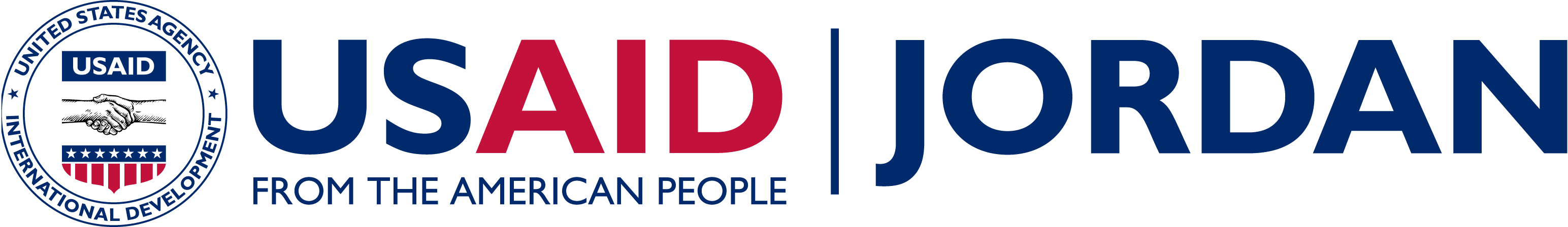 ACRONYMSCAM		Community Asset MappingCBO		Community Based Organization MEL 		Monitoring, Evaluation and LearningUSAID 		U.S. Agency for International Development YP		Youth Power Table of ContentsTable of Contents	31.	Introduction	4Purpose	4Methodology	42.	Demographic Information	54.	Main Findings	8YOUTH DEVELOPMENT	8SCHOOL/EDUCATIONAL ENVIRONMENT	10HEALTH	12SOCIAL ENVIRONMENT	13INCLUSION	13COMMUNITY SERVICES	145.	Analysis Tables:	16Community Survey Analysis	16Institutional Survey Analysis	23Focus group questions	28Introduction PurposeThe community asset mapping (CAM) assessment uses a three-fold strategy. Firstly, an institutional mapping tool which consists of a survey that identifies stakeholders/entities, their role in the community, and their service provision. Secondly, a community mapping tool; a survey that aims to capture the community’s needs and barriers. Thirdly, a focus group discussion with youth to digest the results from the two surveys, and identify unique opportunities and challenges in the community that may have not been fully captured. The process of mapping is guided by youth, designed to enhance their agency, self-efficacy, and initiative programming.MethodologyCommunity asset mapping tools were designed and developed on tablets, for mobile data collection, by the USAID YouthPower MEL team. Data is collected through two types of surveys, and a focus group. The surveys are framed around six main categories which aim to capture a holistic experience of the youth in the community:Youth developmentEducational environmentHealthSocial environmentInclusionCommunity servicesThe institutional mapping survey is used on any institution in the area to inquire about the their services, resources, and challenges. The second is a community mapping survey used to investigate the challenges, barriers, importance, and quality of services and resources in the community. This survey included anyone from the community irrespective of their age. 35 youth from Marka are trained on collecting data for the community asset mapping. All the youth are trained on how to conduct both mapping surveys. Youth are then split into groups of five, with one youth leader functioning as a focal point for each team. Each team is assigned a section of their community to map over the upcoming three days. The training in Marka took place on the 14 – 17 July, 2019 and mapping surveys were conducted. The results from the two mapping surveys are preliminary analyzed to guide a focus group discussion with youth from the community, gaining deeper insight on their priority issues. The focus group was conducted on 31st of July, 2019. The CAM report is a compilation of all the results and analysis.Demographic InformationGovernorate: AmmanDistrict: Marka 1Institutional sample size: 13 institutionsCommunity sample size: 193 participantsNumber of mappers: 35 participantsFocus group size: 12 participantsAll participants were Marka 1 residents.Overview:Below is a general overview of the results:The nationalities surveyed for through the Community Mapping Survey:86.5% Jordanian 4.5% Syrian6.5% Palestinian1.5% Iraqi 1% OtherThe age group surveyed ranged from 15-88 years, 66% of the sample were under than 29 years old.The gender distribution was comparable 46% of participants were males and 54% were females.Below are the sex & age distribution:The Community Mapping Survey indicated that there are various issues which are of major concern or are majorly problematic for the community. Below is a list of the highest rated issues of concern, however, initiatives of youth should not be limited to the issues listed below:There is no support or knowledge about how to support persons with disabilities. Not in schools, hospitals, or even at home. Raising awareness about persons with disabilities and merging them into society was one of the priorities for this community.There is a closed down library that was built by the municipality then no longer remained open. Youth were interested in finding a way to reopen the library and populate the books. Alternatively youth said using CBO spaces to create a library so youth can read with greater ease. Mentorship and guidance was an issue which was underscored both by the community and the institutions. Receiving life skills and having persons who they can speak with in confidentiality was of critical value. Mentorship was seen valuable as a place where youth are taught to cope with stress, bullying, and other challenges. Entrepreneurial support was one of the least addressed issues in Marka 1. Youth did not have any forms of guidance in the process of entrepreneurship. The greater issue is that they did not have the tools needed to benefit from online services whether for entrepreneurial purposes or education.Bullying and violence in the community was a recurring issue not only in schools, but also in the communities and at home.School improvement activities were of great importance to encourage students to stay in school. The school infrastructure and upkeep was majorly lacking.Persons with learning difficulties face great societal stigma. The community rated services for such persons as non-existent. Youth said that there is a great need for people who know how to identify and assist youth with learning disabilities.A challenge in Marka 1 was drug use. Youth were interested in drug awareness. Youth wanted to incorporate art into educating others about the harms of using drugs. Youth and general community feedback underscored the desire to learn more about the consequences of not receiving the vitamins and mineral needed for a healthy body, and what must everyone focus on eating more of to avoid deficiencies. Health facilities faced numerous challenges, from low quality, to the capacity of the centers themselves, as well as lack of hygiene. Social norms limited the opportunities for females to continue their education past the 9th grade, along with early marriage. Litter and waste management where critical issues that impacted the overall ratings of streets and cleanliness. A total of 13 institutions were found by the 35 mappers in Marka 1. Below is the distribution of institutions based on type:The institutional mapping survey asked what are the needs of youth that did not complete their education. Using cluster analysis the following themes appeared:Main FindingsThis report uses the outline of the community mapping survey and inserting the relevant information from the institutional mapping results and the focus group discussion. It is broken down into six categories:Youth DevelopmentEducational EnvironmentHealth Social Environment InclusionCommunity ServicesYOUTH DEVELOPMENTHow would you rate the following youth outlets in your community?Youth outlets which need the greatest improvementDisability-friendly public places- 99 (51%) rated this as the youth outlet with the greatest need of improvement.Library- 79 (41%) rated this youth outlet as second lowest.Entertainment (movie theater, public parks, café, internet café)- 73 (38%) rated this youth outlet as third lowest.Spaces for youth to gather (CBOs, parks, municipality space, schools)- 73 (38%) rated this youth outlet fourth lowest.Focus GroupYouth discussed the following in relation to youth outlets:Disability-friendly spacesGovernmental services for persons with disabilities are non-existent. Infrastructural issues; parks, schools, and other public places are not suitable to receive persons with disabilities.There is a lack of specialized professionals to provide the necessary support for persons with disabilities.The existing organizations supporting persons with disabilities lack the required experiences, and funding is very limited. Mental and physical support is non-existent. Lack of community and parental awareness. Parents are protective over their children, fearing the perception of the community (culture of shame) and consequences of stigma. LibraryThere are no libraries in Marka, the closest library is in downtown Amman, and books there are outdated.There is a physical library built by the municipality in Marka 1, however it was closed down. CBOs do not have any reading resources. The area is not equipped with a computer center, with printers, and internet access. Entertainment The park in that area is associated with drug use and negative behavior. Making them unsafe and abandoned by general public.The public guard for the football field created by the city hall charges an illegal fee for usage. Most centers refuse to accept youth volunteers who do not meet the ‘educational requirements’ meaning they must have at least completed ‘tawjihi’ or 12th grade successfully. Most services are for youth ages 6-18 years old only. While most spaces are male only services. The few options for all youth require a fee that ranges from 50-100 JODs as part of a monthly membership. There are no services for entertainment, or volunteering options in the area to stimulate or keep youth engaged. How accessible are these following out of school services in your community?Out of school services that are least accessible or do not existBusiness resources (grants, business plan, financial guidance)- 83 (43%) said this is not accessible.Access to computers at computer center- 80 (41.5%) said this is not accessible.Other educational resources (scholarship & application info)- 78 (40.4%) said this is not accessible.Focus groupYouth spoke about the total absence of such resources in school, through government, or private centers.Business resourcesThere is no committee or center that assists with initiatives and supporting courses. Youth do not know how to benefit from online resources, they do not know how to effectively search for them. Youth expressed a high degree of hopelessness and lack of belief in the possibility of succeeding if they were to start their own entrepreneurial venture.Other educational resourcesYouth said that scholarships are heavily influenced by local nepotism, and favoritism. There is a lack of awareness on the existing online educational resources. Youth believe that most websites and social media sites that provide scholarship opportunities are frauds. Have you heard or been part of (participated in) the following programs in your community?Least heard/part of guidance and counselling programs in the communityCommunity radio- 170 (88.1%) did not hear/were a part of it.Mentorship (psychological, career)- 124 (64.3%) did not hear/were a part of it.NGO-CBO guidance/counselling activities- 123 (63.7%) did not hear/were a part of it.Focus GroupThe lack of guidance has various manifestations, such as no healthy method of dealing with stress, bullying, abuse, school dropouts, and depression. Youth and institutions all agreed that there is a need for psychological support and personal guidance. Youth suffer from the lack of support when dealing with life challenges.  They said it is important to be all trained on life skills.Youth feel their voices are not heard and face daily negativity. People are afraid to approach a professional fearing the stigma associated to those who seek psychological support. In addition, the fees that are being charged by professional mentors is very high and unaffordable by most people.Does your community provide the following to assist the process of entering the workforce?	Least used assistance to enter the workforceEntrepreneurial support- 120 (62.2%) said that this service was not provided in Marka 1.Job fairs- 97 (50.26%) said that this service was not provided in Marka 1.Career counseling- 93 (48.2%) said that this service was not provided in Marka 1.Focus Group Which places do youth gather when in your community? Select all that apply.Least used spaces by youthMunicipal spaces/halls- only 11.9% said that youth gather in municipal spaces/halls.CBOs- only 15.5% said that youth gather in CBOs.Most used spaces by youth:Coffee shops or cafes- most youth gather in coffee shops/cafes. 58.5% of participants selected this space.Parks- 56% of participants said that youth gather in parks.Football fields- 49.7% of participants said that youth gather in football fields.SCHOOL/EDUCATIONAL ENVIRONMENTIn your opinion what are the three most important issues in schools Marka 1?Most important issues in schoolAttendance- 58.5% of the community said that attendance is one of three most important school issues.Violence/bullying- 46.1% of the community said that violence/bullying is one of three most important school issues.Poor quality education- 37.3% of the community said that poor quality education is one of three most important school issues.Focus GroupBullying is not only limited within school parameters. Cyber bullying needs to be controlled and youth need to learn about the consequences of cyber bullying as a predator or victim.Lack of school action regarding school bullying. There is a high degree of discrimination based on tribes. Youth from stronger tribes do not bear the consequences of bullying, and the school does not take any additional action. Children of teacher also receive preferential treatment, even in situations of bullying. There is well reported gang violence. What do you consider the top three issues with school services in Marka 1?Top three issues in school servicesPoor learning conditions- 126 (65.3%) when given a list of issues said that this is a top issue in school.Lack of mentoring/counseling- (feeling connected to the school environment)- 114 (59.1%) when given a list of issues said that this is one of the top issues in school.Lack of tutoring	- 108 (56%) when given a list of issues said that this is one of the top issue in school. Focus GroupSchool mentors have no real role. Bullies and their victims are never sent to speak with the mentor, most school mentors do not even attend.School mentors are rarely present and lack the required skills and experience to help.Refer to question six focus group notes.Have you or has someone you know experienced these safety related issues in school in your community?Most recurring issues related to safety in schoolsBullying (physical/verbal)- 85% selected this as a frequently recurring safety issue in schools.Physical abuse (by students and/or teachers)- 69% selected this as a frequently recurring safety issue in schools. Harassment (from students &/or teachers)- 63.7% selected this as a frequently recurring safety issue in schools. Focus GroupRefer to question six focus group notes.Have you or someone you know experience the following school issues in your community?Most frequent general issues in schoolsInadequate bathrooms- 118 (61%) selected this as a frequently occurring issue in schools.Poor maintenance- 105 (54%) selected this as a frequently occurring issue in schools.Unhygienic- 100 (52%) selected this as a frequently occurring issue in schools.Have you or has someone you know experienced these barriers to schools in your community?Top three barriers to educationNo assistance for people with learning difficulties- 85 selected this as one of the top three barriers to education.Lacks accessibility for persons with disabilities- 65 selected this as one of the top three barriers to education. Need to work to support their families- 64 selected this as one of the top three barriers to education. Focus GroupStudents with learning difficulties are often misdiagnosed or not diagnosed at all. This is due to the lack of training of teachers and not having a special needs teacher. CBOs and initiatives have not provided any type of support for students with learning difficulties, nor have they worked on any awareness raising campaigns that tackle the stigma related to this topic.Due to the bad treatment, incompetence, and lack of knowledge of the community, people with learning difficulties suffer serious psychological issues that halt their potential.Accessibility for youth with disabilities is needed. Many youth who are perfectly mentally capable are simply not able to go to school, due to not having a disability-friendly infrastructure.School students with disabilities who were able to join the school, are not being educated properly; they get passing grades without being taught.Do the following exist in schools in your community?		The least available student development activities in schoolsStudent led extra-curricular activities- 94 participants said this does not exist.School improvement activities- 76 participants said this does not exist. HEALTHPlease select three of the following that you consider the most important for youth.Most important health related topics for youthSmoking- 70% rated this in their top three most important issues.Drugs- 62.7% rated this in their top three most important issues.Nutrition- 48.7% rated this in their top three most important issues.Focus GroupWhen it comes to smoking, drugs, and healthy nutrition parents must lead by example. Youth and adults are not fully aware of the consequences of using drugs. There was one governmental initiative by the ministry of interior where there was a bus that raised awareness about the impact of using drugs however it was not very effective in delivering the message. Youth suggested the use of art to tackle drug use. Some pharmacists take advantage of the drugs available at the dispensary.Youth noted the importance of knowing what vitamins and minerals are needed to be healthy especially for mothers. Too many youth suffer from lack of vitamins such as magnesium, iron, zinc, and others.Do you consider the following to be problems in your local health facilities?Most problematic issues in local health facilitiesLow quality of service – 79.3% rated this as majorly problematic. High number of patients- 76.7% rated this as majorly problematic.Lack of hygiene- 67.9% rated this as majorly problematic.Focus GroupHealth facilities have a high degree of nepotism. In addition, there is a lack of employee management, most employees are gone by 12pm, rather than 3pm their actual end of work day.Lack of basic elements such as medicines in the medical centers.Hospital staff lack the relevant trainings on how to assist people with disabilities.Which of the following do you consider barriers to health care in Marka 1 (choose 2-3).Top barriers to health careDelays in receiving care- 122 (63.2%) said that delays in receiving care is one of the top two barriers to health care.Capacity of the center- 93 (48.2%) said capacity of the center is barriers to health care.SOCIAL ENVIRONMENTHave you or has someone you know experience the following issues in your community? Most frequent community issues related to the social environmentBullying (neighborhood/work)- 51.8% reported that they/someone they know experienced bullying. Verbal/emotional/ psychological abuse (partner/family)- 49.7% reported that they/someone they know experienced non-physical abuse.Gender bias (towards females)- 46.6% reported that they/someone they know experienced gender bias.INCLUSIONDo you feel that in your community there equal access to activities/facilities for males & females?40.9% said yes, males and females do not have equal access to activities/facilities.Which of the following have you considered barriers to inclusion (persons with disabilities, refugees, women) in Marka 1? Top barriers to inclusionSocial norms is the most reported barrier to inclusion 52.3%.Lack of community awareness is the second most reported barrier to inclusion 52.3%.Local policies is the third most reported barrier to inclusion 49.7%.Focus groupDue to the culture or social norms, females are not allowed to get their education and continue to work. Many females are not allowed to continue their education past 9th grade. Parents prefer that their daughters get married at a young age instead.Lack of support from the relevant institutions on the issues related to inclusion, and awareness.To what degree do you think the following groups are accepted in Marka 1?Least accepted groups in societyDivorcees were the least accepted group with 30% saying that they are rarely accepted.Other tribes were the second least accepted group with 23.8% saying that they are rarely accepted.Other nationalities were the third least accepted group with 22.3% saying that they are rarely accepted.Children of divorced parents were also the third least accepted group with 22.3% saying that they are rarely accepted. COMMUNITY SERVICESHow would you rate these municipal related services?Municipal services which need the most improvement41.5% rated general municipal services as ‘bad’. 39.9% rated the service of providing municipal licenses as ‘bad’. Are there issues with the following services in your community?Services which need most improvementRoads & Sidewalks- 69.4% noted that this service is ‘bad’.Cleanliness- 65.8% noted that this service is ‘bad’.Garbage collection- 65.3% noted that this service is ‘bad’.Focus GroupGenerally, the infrastructure is unsafeThe ‘Pepsi’ pedestrian bridge in Marka is unsafe (it is called the bridge of death). Cars illegally park on sidewalks which makes it very challenging for pedestrians to move around. How reliable and safe is the infrastructure in Marka1?Least reliable & safe forms of infrastructureSewage/plumbing- 95 reported that sewage/plumbing is very poor making it the biggest infrastructural problem in Marka 1.Roads- 91 reported the roads being unsafe and unreliable.Street lights- 81 reported that water is unsafe and unreliable. Focus groupsYouth also noted the impact of stray animals on the safety of the community. Transportation was also underscored as a regular community challenge. Are these issues in your community? Top three pollution/resource related issues in the communityLitter- 164 rated this as a top pollution/resource issue in Marka 1.Air pollution- 142 rated this as a top pollution/resource issue in Marka 1.Focus GroupThere is a lack of trash bins around the area, which leads to a lot of litter. Burning waste is a common practice; which has many environmental implications. This is due to the lack of waste collection, or bad waste management.One mosque has an initiative where people drop off their papers for recycling. This is also implemented in various schools in the area.  Some people separate waste from sellable recyclable material after they have been placed in waste bins. This is good for the environment however they often leave major messes which are never cleaned up. Analysis Tables:Community Survey AnalysisSCHOOL EDUCATION ENVIRONMENT		HEALTH		SOCIAL ENVIRONMENT	INCLUSION		COMMUNITY SERVICES				Institutional Survey AnalysisNumber of Institutions in Marka 1: 	13Focus group questions1.	Which of these are a priority for your community?2.	Why does this happen/exist?3.	Why is this important?4.	What are the other things happening (issues by this) because of this?5.	Who else is responsible for this?6.	What has been done in the past to resolve/address this? Probe: Are the activities/initiatives that addressed this issue? Why did they not work?If yes, what parts were effective, and what parts were not effective?Are there reasons why this service/resource does not exist that you are aware of?What are more specific barriers?Are there any other ideas?% 29 & under% 30 & over61%39%%Males%Females58%42%JordanianSyrianPalestinianIraqiOther16791331Q1: How would you rate the following youth outlets in your community?Q1: How would you rate the following youth outlets in your community?Q1: How would you rate the following youth outlets in your community?Q1: How would you rate the following youth outlets in your community?Q1: How would you rate the following youth outlets in your community?Q1: How would you rate the following youth outlets in your community?OptionsGoodAverageBadI don’t knowDoesn’t existDisability-friendly public places3145811818Library4647562123Entertainment (movie theater, public parks, café, internet café)26916637Spaces for youth to gather (CBOs, parks, municipality space, schools)4367571016Learning opportunities in the community (outside school)5160561610Spaces for women to gather (houses, mosques, café, clubs)5264511115Sport teams/competitions (football team/basketball/swimming)4962492013Sports (basketball/football /swimming)63675139Youth clubs and associations5267501410Spaces for men to gather (streets, houses, café, mosques, clubs)58724887Organized activities (@CBOs, @NGOs, youth leaders)3591441211Q2: How accessible are these following out of school services in your community?Q2: How accessible are these following out of school services in your community?Q2: How accessible are these following out of school services in your community?Q2: How accessible are these following out of school services in your community?Q2: How accessible are these following out of school services in your community?OptionsAlways accessibleSometimesNever accessibleDoesn’t existBusiness resources (grants, business plan, financial guidance)17538340Access to computers at computer center29608024Other educational resources (scholarship & application info)16627837Art, music, theatre activities24617731Debates/Structured Youth Conversations26607730Internet knowledge station17707333Computer center27717025Employment skills training37606630Life skills/activities (communication, teamwork)37646527Computer courses27795829English language courses40745722Q3: Have you heard or been part of (participated in) the following programs in your community?Q3: Have you heard or been part of (participated in) the following programs in your community?OptionsYesCommunity radio23Mentorship (psychological, career)69NGO-CBO guidance/counselling activities70Girl scouts103Boy scouts113Religious guidance/counselling143Q4: Does your community provide the following to assist the process of entering the workforce?Q4: Does your community provide the following to assist the process of entering the workforce?Q4: Does your community provide the following to assist the process of entering the workforce?Q4: Does your community provide the following to assist the process of entering the workforce?Q4: Does your community provide the following to assist the process of entering the workforce?OptionsYesSomewhatNoI don’t knowEntrepreneurial support243912010Job fairs24599713Career counseling26639311Internships4360828Volunteering in the workforce49527616Training for job placement5656765Vocational training7769452Q5: Which places do youth gather when in your community? Select all that apply.Q5: Which places do youth gather when in your community? Select all that apply.OptionsCountCoffee shops or cafes113Parks108Football fields96On the street84University68Community centers / Youth center61Clubs55Sports facilities50Private homes47CBOs30Municipal spaces/halls23Other1None0Q6: In your opinion what are the three most important issues in schools (in your community)?Q6: In your opinion what are the three most important issues in schools (in your community)?OptionsCountAttendance113Violence/-bullying89Overcrowded72Poor-quality-education65Teacher-student-relationship60Teacher-parent-relationship40Bad-curriculum33Student-to-student-relationship29Drop-outs29Too-many-school-related-expenses24No-additional-subject-support23Late-school-shift-for-students-18Limited-or-restricted-transportation16Limited-or-no-access-to-school-facilities-(locked)13Distance-from-my-home-or-community12No-support-for-people-with-learning-difficulties12Infrastructural-issues10Other5Q7: What do you consider the top three issues with school services in your community?Q7: What do you consider the top three issues with school services in your community?CountPoor-learning-conditions126Lack-of-mentoring/counseling-(feeling-connected-to-the-school-environment)114Lack-of-tutoring108Lack-of-subject-matter-choices-(Vocational-training,-computer,-English)73After-school-activities56Lack-of-sports55Lack-of-private-student-to-teacher-time54Q8: Have you or has someone you know experienced these safety related issues in school in your community?Q8: Have you or has someone you know experienced these safety related issues in school in your community?YesBullying (physical/verbal)164Physical abuse (by students and/or teachers)133Harassment (from students &/or teachers)123Safety issues to/from school107Unsafe conditions (infrastructural )106Q9: Have you or someone you know experience the following school issues in your community?Q9: Have you or someone you know experience the following school issues in your community?Q9: Have you or someone you know experience the following school issues in your community?Q9: Have you or someone you know experience the following school issues in your community?Q9: Have you or someone you know experience the following school issues in your community?FrequentlySometimesRarelyI don’t knowInadequate bathrooms11851195Poor maintenance10557256Unhygienic10067224Not enough space in classroom9166315Violence, bullying, harassment8673304Disconnectedness to school environment8479219Lack of equipment (books, recreational equipment, computers)77762911Low quality education7277395Unsafe conditions  (bad wiring, infrastructure)62695111Understaffed60675511Teachers lacking experience549734810. Have you or has someone you know experienced these barriers to schools in your community?10. Have you or has someone you know experienced these barriers to schools in your community?10. Have you or has someone you know experienced these barriers to schools in your community?10. Have you or has someone you know experienced these barriers to schools in your community?10. Have you or has someone you know experienced these barriers to schools in your community?FrequentlySometimesRarelyI don’t knowNo assistance for people with learning difficulties85672714Lacks accessibility for persons with disabilities65754013Need to work to support family6491326Transportation/ location of the school6278494Stray animals5749825Financial reasons (uniform, books, tuition)5386522Parents/family situation (not allowed by family/spouse)5288494Need to take care of siblings/children/ elderly35816611No assistance for people with learning difficulties8567271411. Do the following exist in schools in your community?11. Do the following exist in schools in your community?YesStudent-led extra-curricular activities99School improvement activities117Volunteering activities124School leadership (student council)13712. Please select three of the following that you consider the most important for youth 12. Please select three of the following that you consider the most important for youth FrequencySmoking135Drugs121Nutrition94Alcohol87Environmental problems57Health education49Physical activity42Obesity 37Other 113. Do you consider the following to be problems in your local health facilities?13. Do you consider the following to be problems in your local health facilities?13. Do you consider the following to be problems in your local health facilities?13. Do you consider the following to be problems in your local health facilities?Majorly problematicNot problematicDo not knowLow quality of service1533010High number of patients1483213Lack of hygiene131557Availability of equipment1254820Lack of staff capacities1215913Availability of specialized physicians116689Availability of mental health services (psychologist, institute)1145821Limited operating hours1146910Availability of Pharmacy/medication 105761214. Which of the following do you consider barriers to health care in (name of community) (choose 2-3)14. Which of the following do you consider barriers to health care in (name of community) (choose 2-3)FrequencyDelays in receiving care 122Capacity of the center93Financial barriers79Services needed yet unavailable 73Unable to reach the health facility 56Discrimination (gender, tribe, origin)50Female related health challenges43Unsure what services are available415. Have you or has someone you know experience the following issues in your community? 15. Have you or has someone you know experience the following issues in your community? 15. Have you or has someone you know experience the following issues in your community? 15. Have you or has someone you know experience the following issues in your community? YesSometimesNoBullying (neighborhood/work)1008013Verbal/emotional/ psychological abuse (partner/family)967225Gender bias (towards females)907330Physical abuse (partner/family)588946Physical harassment (workplace/community)568354Sexual harassment (workplace/community)47955116. Do you feel that in your community there equal access to activities/facilities for males & females? Yes %40.93%17. Which of the following have you considered barriers to inclusion (persons with disabilities, refugees, women) in (name community)? 17. Which of the following have you considered barriers to inclusion (persons with disabilities, refugees, women) in (name community)? CountSocial norms101Lack of community awareness101Local policies96Racism/sexism 92Infrastructure limitations (disabilities)72Individual perceptions and biases 71Laws & legal framework65None of the above 018. To what degree do you think the following groups are accepted in (name of community)?18. To what degree do you think the following groups are accepted in (name of community)?18. To what degree do you think the following groups are accepted in (name of community)?18. To what degree do you think the following groups are accepted in (name of community)?18. To what degree do you think the following groups are accepted in (name of community)?FrequentlySometimesRarelyI don’t know Divorcees47765812Other tribes5682469Other nationalities66704314Children of divorced parents6181438People with disabilities77693611Refugees66743617Persons of other educational backgrounds74743411Persons of other social classes 74733313Orphans10951249Other religions9070221119. How would you rate these municipal related services?19. How would you rate these municipal related services?19. How would you rate these municipal related services?19. How would you rate these municipal related services?19. How would you rate these municipal related services?GoodNeutralBadI don't knowGeneral municipal services1196806Providing municipal licenses (building, business, sidewalks)3276778Providing official documents3479681220. Are there issues with the following services in your community?20. Are there issues with the following services in your community?20. Are there issues with the following services in your community?20. Are there issues with the following services in your community?20. Are there issues with the following services in your community?Yes%No%Doesn't exist%I don’t know%Roads & Sidewalks1344973Cleanliness12744202Garbage collection12649144Transportation1246324Government Services122421712Elderly Services118352020Water1048081Children Daycare100423021Electricity10079113Sustainable energy92423029Promotion of tourist places9247213321. How reliable and safe is the infrastructure in (name of community)?21. How reliable and safe is the infrastructure in (name of community)?21. How reliable and safe is the infrastructure in (name of community)?21. How reliable and safe is the infrastructure in (name of community)?21. How reliable and safe is the infrastructure in (name of community)?ExcellentAverageVery poorDoesn't existSewage/ Plumbing2767954Roads1587910Street lights3577810Safe/reliable water3276796Bridges26667328Buildings24104641Electricity379164122. Are these issues in your community? 22. Are these issues in your community? 22. Are these issues in your community? 22. Are these issues in your community? YesNoI don’t knowLitter164272Air pollution142447Water scarcity139495Waste Management (sewage, chemicals, contaminants)1344910Desertification1225120Types of OrganizationsTypes of OrganizationsCBO1For-Profit2Governmental 3Non-Profit3Private3Religious1Closest type of transportationClosest type of transportationWalking1Taxi4Bus4Walking & Bus & Other1Walking & Taxi & Bus1Others2Fees for servicesFees for servicesYes 3For some services3No7Youth DevelopmentYouth DevelopmentArt & Music Activities4Theatre5Cultural Activities3Summer Camps2Edu.Support- Tutoring 2Edu.Support-  Financial Aid0Edu.Support-  Scholarship1Religious Services & Education3Life Skills Training2Computer3On Job Training4Vocational3Internship2Employment Skills2Business Development1 Debates1Volunteering Opportunities3Football Training3Football Teams3Swimming Training2Competitions3Athletes Support3Leadership- Boy Guides2Leadership- Girl Guides2Youth Mentorship3Spaces for Youth DevelopmentSpaces for Youth DevelopmentCommunity/Youth Centers0Club2Football Field3Playground3Parks2Pool0Sports Facilities1Library 3Movie Theater0Museum/Cultural Centers 1Amusement Park1Restaurants1Coffee Shops/Café's2Municipal Spaces/Halls1Meeting Space4Educational EnvironmentEducational EnvironmentAfter School Programs2Education- Secondary/Middle School2Alternative High Schools0Colleges/Universities0Computer Training3Learning Difficulties in Early Childhood2Learning Difficulties1Person with Disability3Tutoring3Student Exchange2Other2HealthHealth Family Planning1Health Awareness Campaigns4 Dental Clinic1 Family Health Clinic2 Specialized Health Clinic2 Public Hospital0 Mental Health Services0 Pediatric Care0 Pre Natal Care0 Health Insurance1 Drugs Rehabilitation Centers0 Other1Social EnvironmentSocial Environment Women support5 Anti-Corruption Association5 Family Support Services6 Family Concern's Centers5 Charity6 Other0InclusionInclusion Sr. Citizens Services3 Orphan Shelters3 Refugee Services6 Persons with Disability Services5 Learning Support Person w/Disability4 Learning Support Learning Difficulties Services2 Other0Community ServicesCommunity ServicesWater Safety3Pollution Control3Street Maintenance3Sewage Control2Farming4Sustainable Agriculture0Renewable energy2Internet Access3Public Officials and Offices3Community Development8Services related to tourism1Other Programs ServicesOther Programs Services Daily Nurseries2 Day Care Kindergarten1 Day Care School Age0 Parenting Assistance1 Sponsor Special Events/Activities1 Event Organizing1 Other1Services for Education IncompletersServices for Education IncompletersReading, writing and math skills6Developing practical and vocational skills8Providing job opportunities5Youth Counseling6Life Skills8We don't offer any services for youths who didn't complete their education3Other0Needs of youth that did not complete their educationNeeds of youth that did not complete their educationNeeds of youth that did not complete their educationNeed 1Need 2Need 3Life skills LiteracyVocational trainingFinancial supportVocational trainingMentorship & supportVocational training Work supportWork supportWork supportWork supportWork supportSafetyTimelinessEducationPositivitySkillsEducational coursesWork supportGuidanceMentorshipCoursesBehavioral correctionVocational training Work supportVocational trainingGuidance skillsDiploma Writing skillsReading Work support10th grade supportVocational training Academic completionNo. of beneficiaries/monthNo. of beneficiaries/month1-25326-50051-1001101-2001201-5001501-100031001+ 4Do you have adequate facilities and resources to meet the demands of all youth who seek services from your organization?Do you have adequate facilities and resources to meet the demands of all youth who seek services from your organization?Yes12No1Does not offer any youth services0